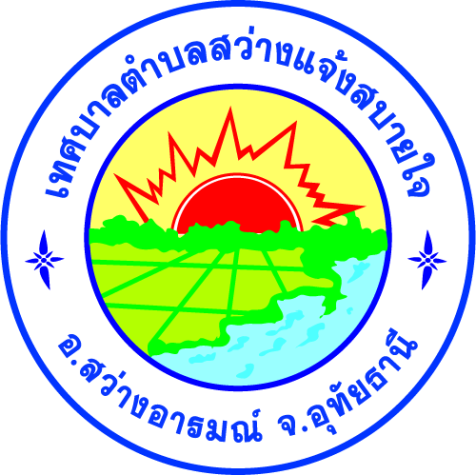 สถิติการให้บริการประชาชนกองคลัง เทศบาลตำบลสว่างแจ้งสบายใจข้อมูลด้านการให้บริการประชาชน ประจำปี 2561รายการจำนวนหมายเหตุภาษีโรงเรือนและที่ดิน50ภาษีบำรุงท้องที่670ภาษีป้าย10กิจการที่เป็นอันตรายต่อสุขภาพ40ขออนุญาตสะสะอาหาร40